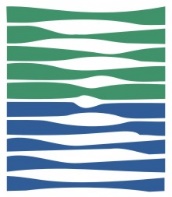 Zagreb, 17.09.2021.g.ZAINTERESIRANIM GOSPODARSKIM SUBJEKTIMAPREDMET:	POZIV ZA PRIKUPLJANJE PONUDA ZA NABAVU kredita za financiranje projekata razvoja javne vodoopskrbe i sustava odvodnje te projekata zaštite od štetnog djelovanja voda  u iznosu od 210.000.000,00 knNaručitelj HRVATSKE VODE je dana 06.09.2021. godine svojoj Internet  stranici www.voda.hr objavio Poziv za prikupljanje ponuda za nabavu kredita, KLASA:  024-04/21-02/0000006, URBROJ:  374-1-10-21-2.S ciljem da olakša zainteresiranim gospodarskim subjektima izradu ponude, Naručitelj u prilogu ovog dopisa dostavlja objavljeni Poziv u word formatu.HRVATSKE VODEKLASA:  024-04/21-02/0000006URBROJ:  374-1-10-21-2Datum: 06.09.2021.POZIV ZA PRIKUPLJANJE PONUDA ZA NABAVUkredita za financiranje projekata razvoja javne vodoopskrbei sustava odvodnje te projekata zaštite od štetnog djelovanja voda  u iznosu od 210.000.000,00 knIZUZEĆE OD ZAKONA O JAVNOJ NABAVI(članak 30. stavak 1. točka 11. ZJN 2016)1. Podaci o NaručiteljuHrvatske vode, pravna osoba za upravljanje vodamaSjedište: Ulica grada Vukovara 220, 10000 ZagrebOIB: 28921383001Broj telefona: 01/6307-333Broj telefaksa: 01/6155-910Internetska stranica: www.voda.hr 2. Osoba ili služba zadužena za kontaktOsoba za kontakt:1.   Željko Vodička, e-mail: zeljko.vodicka@voda.hr, telefon: 01/6307-628 telefaks: 01/6155-910 2. Tihana Fiala Kovačević, e-mail:  tihana.fialakovacevic@voda.hr, telefon:  01/6307-493, telefaks: 01/6155-910.3. Opis predmeta nabave     Nabava kredita u iznosu od 210.000.000,00 kn za financiranja projekata razvoja javne vodoopskrbe i sustava odvodnje te projekata zaštite od štetnog djelovanja voda 4. Način izvršenja predmeta nabave Iznos glavnice kredita uplaćuje se sukcesivno na račun Naručitelja. 5. Rok izvršenja predmetne nabavePočetak izvršenja predmetne usluge je odmah po sklapanju ugovora odnosno po dobivanju suglasnosti Vlade RH, a završetak do 31.12.2021. 6. Nuđenje grupa ili dijelova predmeta nabaveNije dozvoljeno nuđenje po grupama ili dijelovima predmeta nabave7. Ponuditelj je u svrhu dokazivanja sposobnosti dužan u ponudi dostaviti:Potvrdu porezne uprave o stanju duga kojom dokazuje da je ispunio obvezu plaćanja dospjelih poreznih obveza i obveza za mirovinsko i zdravstveno osiguranje, osim ako mu prema posebnom zakonu plaćanje tih obveza nije dopušteno ili je odobrena odgoda plaćanja (primjerice u postupku predstečajne nagodbe) – dokaz ne smije biti stariji od 30 dana računajući od dana objave ovog Poziva na internetskim stranicama NaručiteljaIzvod iz sudskog ili drugog odgovarajućeg registra države sjedišta gospodarskog subjekta, kojim dokazuje da ima registriranu djelatnost u svezi s predmetom nabave – dokaz ne smije biti stariji od 6 mjeseci računajući od dana objave ovog Poziva na internetskim stranicama NaručiteljaRješenje Hrvatske narodne banke o odobrenju za rad sukladno odredbama Zakona o kreditnim institucijama (Narodne novine 159/13, 19/15, 102/15, 15/18, 70/19, 47/20 i 146/20) kojim se dokazuje da ima ovlaštenje za obavljanje usluge koja je predmet nabaveSve dokumente koje naručitelj zahtjeva u ovoj točki ponuditelji mogu dostaviti u neovjerenoj preslici. U slučaju postojanja sumnje u istinitost podataka navedenih u dokumentima koje su ponuditelji dostavili, naručitelj može radi provjere istinitosti podataka od ponuditelja zatražiti da u primjerenom roku  dostave izvornike ili ovjerene preslike tih dokumenata i/ili obratiti se izdavatelju dokumenta i/ili nadležnim tijelima.8. Način izrade ponudePonuditelj se pri izradi ponude mora pridržavati zahtjeva i uvjeta iz ovog poziva. Ponuda se izrađuje na način da čini cjelinu. Ponuda mora biti uvezana u cjelinu jamstvenikom, s pečatom na poleđini.Stranice ponude označavaju se rednim brojem stranice kroz ukupan broj stranica ponude ili ukupan broj stranica ponude kroz redni broj stranice (npr. 1/15, 2/15, 3/15, itd. ili 15/1, 15/2, 15/3, itd.)Ponuda se predaje u izvorniku.9. Sadržaj ponudePonuda sadrži:popunjeni ponudbeni list (PRILOG Ia. ili prema potrebi Ib.)troškovnik (PRILOG II.) dokumenti traženi točkom 7. ovog Pozivaotplatni planIzjava ponuditelja o izdavanju pisma namjere i prijedloga ugovora (PRILOG III.)10. Način dostave ponudePonuda se dostavlja u pisanom obliku, u zatvorenoj omotnici na kojoj mora biti naznačeno:na prednjoj strani: HRVATSKE VODEUlica grada Vukovara 22010 000 ZAGREB
pisarnica »NE OTVARAJ«- ponuda za nabavu novčanog kredita - na poleđini:Naziv i adresa ponuditelja 11. Izmjena i/ili dopuna ponude i odustajanje od ponude Ponuditelj može do isteka roka za dostavu ponuda dostaviti izmjenu i/ili dopunu ponude.Izmjena i/ili dopuna ponude dostavlja se na isti način kao i osnovna ponuda s obveznom naznakom da se radi o izmjeni i/ili dopuni ponude.Ponuditelj može do isteka roka za dostavu ponude odustati od svoje dostavljene ponude. 12. Cijena predmeta nabavePonuditelji su dužni dostaviti ponudu s cijenom u kunama uz fiksnu kamatnu stopu. Cijena ponude je nepromjenjiva. Cijena se piše brojkama. Cijena ponude izražava se za cjelokupan predmet nabave. Ponuditelj treba popuniti priloženi troškovnik i upisati sve jedinične i ukupne cijene, kao i sveukupni iznos. Cijenaponudeobuhvaćaukupantrošakkredita(bezglavnice)odnosnokamateinaknadezaobraduzahtjevairealizacijekredita–odnosnosvihbankarskihnaknadaitroškova.Ukoliko ponuditelj nije obveznik PDV-a potrebno je o istom dostaviti Izjavu potpisanu od strane ovlaštene osobe ponuditelja, ovjerenu pečatom, koja mora sadržavati i navod o pravnoj osnovi oslobođenja od PDV-a te u tom slučaju nije potrebno navoditi iznos PDV-a u  ponudbenom listu.13. Rok, način i uvjeti plaćanjaRok i način otplate: 	u šesnaest (16) polugodišnjih rata s počekom, koji počinje teći od povlačenja zadnje tranše kredita.Početak otplate glavnice: 	15.01.2023.Zadnja rata dospijeva: 	15.07.2030.Obračun i naplata kamate: 	kamata je fiksna i obračunava se polugodišnje svakog 15 siječnja i 15. srpnja, uz primjenu proporcionalne metode.Ugovor mora sadržavati opciju prijevremene otplate glavnice djelomično ili u cijelosti bez naknade. 14. Rok valjanosti ponudeRok valjanosti ponude je 180 dana od dana otvaranja ponuda.15. Kriterij odabira ponudeNajniža cijena ponude.16. Jezik na kojem se izrađuje ponudaPonuda se zajedno s pripadajućom dokumentacijom izrađuje na hrvatskom jeziku i latiničnom pismu.Ukoliko su neki od dokumenata i dokaza traženih ovim pozivom na nekom od stranih jezika ponuditelj je dužan dostaviti i prijevod dokumenta/dokaza na hrvatski jezik izvršenog po ovlaštenom prevoditelju.17. Datum, mjesto i vrijeme dostave i otvaranja ponuda Rok za dostavu ponuda je 21.09.2021. godine do 12:00 sati.Ponude se mogu dostaviti neposredno u Pisarnicu Hrvatskih voda, Ulica grada Vukovara 220, Zagreb, do predviđenog roka ili predati preporučenom poštom na način da budu zaprimljene u Pisarnicu Hrvatskih voda do roka za podnošenje ponude. Otvaranje ponuda obavit će Povjerenstvo za nabavu kredita 21.09.2021. godine u 12:00 sati, bez prisutnosti ponuditelja. 18. Rok donošenja odluke o odabiru ili poništenju 8 dana od dana isteka roka za dostavu ponuda.19. Tajnost dokumentacije Ponuditelj može označiti tajnom podatke iz ponudbene dokumentacije koji posebice uključuju tehničke ili poslovne tajne i povjerljive aspekte ponude sukladno posebnim propisima.Ako gospodarski subjekt označava određene podatke iz ponude poslovnom tajnom, obvezan je u ponudi navesti pravnu osnovu na temelju kojih su ti podaci tajni. Povjerenstvo se obvezuje tako označene podatke čuvati. Gospodarski subjekti ne smiju označiti tajnim podatke o jediničnim cijenama, iznosima pojedine stavke i cijeni ponude.20. Bitni uvjeti za sklapanje ugovora Sklapanje ugovora o kreditu uvjetovano je Odlukom Upravnog vijeća Hrvatskih voda o kreditnom zaduženju radi financiranja projekata razvoja javne vodoopskrbe i sustava odvodnje te projekata zaštite od štetnog djelovanja voda, kao i suglasnošću Vlade Republike Hrvatske sukladno članku 93. stavku 1. Zakona o proračunu („Narodne novine“ broj 87/08, 136/12. 15/15).21. Posebni uvjetiBanke ne smiju uvjetovati nikakve posebne uvjete22. Potrebne izjaveizjava ponuditelja o izdavanju pisma namjere i prijedloga ugovora23. Ostali uvjetinepravodobne ponude neće se otvarati, a nepotpune se neće razmatratiza odabir je dovoljna jedna prihvatljiva ponudaNaručitelj zadržava pravo ne prihvatiti niti jednu ponudu24. Datum objave ovog Poziva na internetskim stranicama Naručitelja: 06.09.2021. godineHRVATSKE VODE                                                                                                                                                PRILOG I.PONUDBENI LISTNaručitelj:Hrvatske vodeUlica grada Vukovara 220, 10000 ZagrebOIB: 28921383001Predmet nabave: 	Nabava kredita u iznosu od 210.000.000,00 kn Broj ponude: ____________________		       Datum ponude: _________________Podaci o ponuditelju:Cijena ponude:  Rok valjanosti ponude: 180 dana od dana otvaranja ponuda.							                       Za ponuditelja	                                                 M.P.		                                                                                                                                                                              _________________________________  (ime, prezime i funkcija ovlaštene osobe)                                                                                             ___________________________                                                                                          (potpis ovlaštene osobe)                                                                                                                                                   PRILOG I.aPONUDBENI LIST (zajednica ponuditelja)Naručitelj:Hrvatske vodeUlica grada Vukovara 220, 10000 ZagrebOIB: 28921383001Predmet nabave: Nabava kredita u iznosu od 210.000.000,00 kn Broj ponude: _________________		       Datum ponude: _________________  Rok valjanosti ponude: 180 dana od dana otvaranja ponuda.							                       Za ponuditelja	                                                 M.P.		                                                                                                                                                                              _________________________________  (ime, prezime i funkcija ovlaštene osobe)                                                                                             __________________________                                                                                        (potpis ovlaštene osobe)                   Napomena: podaci na ovoj stranici ispunjavaju se za svakog člana zajednice ponuditelja zasebno.PRILOG I.b  (obrazac za dio ugovora koji ispunjava podugovaratelj)Naručitelj:Hrvatske vodeUlica grada Vukovara 220, 10000 ZagrebOIB: 28921383001Predmet nabave: Nabava kredita u iznosu od 210.000.000,00 kn Broj ponude: _________________		       Datum ponude: _________________Na temelju Poziva za prikupljanje ponuda od strane Naručitelja: Hrvatske vode, Ulica grada Vukovara 220, 10000 Zagreb, KLASA:  024-04/21-02/0000006, URBROJ:  374-1-10-21-2, od 06.09.2021., za nabavu kredita za financiranje projekata razvoja javne vodoopskrbe i sustava odvodnje te projekata zaštite od štetnog djelovanja voda  u iznosu od 210.000.000,00 kn, dajemo sljedeću izjavu da ponuditelj (zajednica ponuditelja) ______________________________ ustupa podugovaratelju  izvršenje ugovora u dijelu, kako slijedi:Ime, prezime, svojstvo                                                                                       i potpis ovlaštene osobe ponuditelja                                                                                    _______________________________PRILOG II.TROŠKOVNIK							                       Za ponuditelja	                                                 M.P.		                                                                                                                                                                              _________________________________  (ime, prezime i funkcija ovlaštene osobe)                                                                                             ___________________________                                                                                          (potpis ovlaštene osobe)                   PRILOG III._____________________________________________________________,                                   (naziv i sjedište ponuditelja)zastupan po ___________________________________________________                                             (ime i prezime ovlaštene osobe)IZJAVA O IZDAVANJU PISMA NAMJERE I PRIJEDLOGA UGOVORAkojom izjavljujemo da ćemo u slučaju odabira naše ponude kao najpovoljnije u postupku nabave kredita u iznosu od 210.000.000,00 kn za financiranja projekata razvoja javne vodoopskrbe i sustava odvodnje te projekata zaštite od štetnog djelovanja voda, izdati Naručitelju Hrvatskim vodama pismo namjere i prijedlog ugovora s uvjetima kreditiranja.Navedeno pismo namjere i prijedlog ugovora, Naručitelj može koristiti isključivo u svrhu traženja suglasnosti Vlade Republike Hrvatske za zaduživanje, a kao prilog zahtjevu za dobivanje suglasnosti sukladno članku 93. stavku 1. Zakona o proračunu („Narodne novine“ broj 87/08, 136/12, 15/15).U ____________________________ 2021. godineM.P._______________________(potpis ovlaštene osobe)Naziv i sjedište ponuditeljaNaziv i sjedište ponuditeljaOIBOIBIBAN:IBAN:IBAN:Gospodarski subjekt u sustavu PDV-a (zaokružiti)Gospodarski subjekt u sustavu PDV-a (zaokružiti)Gospodarski subjekt u sustavu PDV-a (zaokružiti)DA                   NEDA                   NEAdresa za dostavu pošteAdresa e-pošteKontakt osoba ponuditeljaBroj telefonaBroj faxaCijena ponude bez PDV-aIznos poreza na dodanu vrijednostCijena ponude s PDV-om1Naziv i sjedište člana zajednice ponuditelja iz zajedničke ponudeNaziv i sjedište člana zajednice ponuditelja iz zajedničke ponude12Puna adresa (poslovno sjedište) člana zajednice ponuditelja iz zajedničke ponudePuna adresa (poslovno sjedište) člana zajednice ponuditelja iz zajedničke ponude23OIB člana zajednice ponuditelja iz zajedničke ponudeOIB člana zajednice ponuditelja iz zajedničke ponude34Je li član zajednice ponuditelja u sustavu poreza na dodanu vrijednost (zaokružiti)                  DA                   NE4IBAN člana zajednice ponuditelja iz zajedničke ponude5Adresa za dostavu pošte i adresa elektroničke pošte ponuditelja člana zajednice ponuditelja iz zajedničke ponude5Kontakt osoba člana zajednice ponuditelja, broj telefona, broj faksaNaziv svih ponuditelja iz zajedničke ponudeNaziv svih ponuditelja iz zajedničke ponudeNaziv svih ponuditelja iz zajedničke ponudeNaziv svih ponuditelja iz zajedničke ponudeNaziv svih ponuditelja iz zajedničke ponudeDio ugovora koje će izvršiti ponuditelj (za svakog ponuditelja iz zajedničke ponude)Dio ugovora koje će izvršiti ponuditelj (za svakog ponuditelja iz zajedničke ponude)Dio ugovora koje će izvršiti ponuditelj (za svakog ponuditelja iz zajedničke ponude)Vrijednost ponude (bez PDV-a) sukladno ispunjenom ponudbenom troškovnikuVrijednost ponude (bez PDV-a) sukladno ispunjenom ponudbenom troškovnikupostotak (%)1Naziv1Adresa1OIB1Ime i prezime ovlaštene osobeIme i prezime ovlaštene osobeIme i prezime ovlaštene osobeIme i prezime ovlaštene osobe11Stručna spremaStručna spremaStručna spremaStručna sprema12NazivNaziv2AdresaAdresa2OIBOIB2Ime i prezime ovlaštene osobeIme i prezime ovlaštene osobeIme i prezime ovlaštene osobeIme i prezime ovlaštene osobe22Stručna spremaStručna spremaStručna spremaStručna sprema23Naziv3Adresa3OIB3Ime i prezime ovlaštene osobeIme i prezime ovlaštene osobeIme i prezime ovlaštene osobeIme i prezime ovlaštene osobe33Stručna spremaStručna spremaStručna spremaStručna sprema3Cijena zajedničke ponude bez PDV-aCijena zajedničke ponude bez PDV-aCijena zajedničke ponude bez PDV-aCijena zajedničke ponude bez PDV-aCijena zajedničke ponude bez PDV-aCijena zajedničke ponude bez PDV-aCijena zajedničke ponude bez PDV-aIznos poreza na dodanu vrijednostIznos poreza na dodanu vrijednostIznos poreza na dodanu vrijednostIznos poreza na dodanu vrijednostIznos poreza na dodanu vrijednostIznos poreza na dodanu vrijednostIznos poreza na dodanu vrijednostCijena ponude s PDV-omCijena ponude s PDV-omCijena ponude s PDV-omCijena ponude s PDV-omCijena ponude s PDV-omCijena ponude s PDV-omCijena ponude s PDV-omDatum:Datum:Datum:Datum:Ime, prezime i svojstvo ovlaštene osobeIme, prezime i svojstvo ovlaštene osobeIme, prezime i svojstvo ovlaštene osobepotpis ovlaštene osobe i pečatpotpis ovlaštene osobe i pečatpotpis ovlaštene osobe i pečat123Predmet KoličinaRok ispunjenjaLokacija (mjesto) ispunjenjaPodaci o podugovaratelju (ime ili tvrtka, skraćena tvrtka, sjedište, OIB i broj računa)Vrijednost bez PDV-a (kn)Vrijednost bez PDV-a (kn)postotak (%)postotak (%)Ukupna vrijednost izvršenja dijela ugovora bez PDV-a u knUkupna vrijednost izvršenja dijela ugovora bez PDV-a u knUkupna vrijednost izvršenja dijela ugovora bez PDV-a u knUkupna vrijednost izvršenja dijela ugovora bez PDV-a u knUkupna vrijednost izvršenja dijela ugovora bez PDV-a u knIznos poreza na dodanu vrijednostIznos poreza na dodanu vrijednostIznos poreza na dodanu vrijednostIznos poreza na dodanu vrijednostIznos poreza na dodanu vrijednostSveukupna vrijednost izvršenja dijela ugovora s PDV-om u knSveukupna vrijednost izvršenja dijela ugovora s PDV-om u knSveukupna vrijednost izvršenja dijela ugovora s PDV-om u knSveukupna vrijednost izvršenja dijela ugovora s PDV-om u knSveukupna vrijednost izvršenja dijela ugovora s PDV-om u kn1. VRSTA KREDITAkredit u kunama2. NAMJENA KREDITAFinanciranje projekata razvoja javne vodoopskrbe i sustava odvodnje te projekata zaštite od štetnog djelovanja voda 3. KORISNIK KREDITAHrvatske vode, pravna osoba za upravljanje vodama3. IZNOS KREDITA:210.000.000,00 HRK 4. KAMATNA STOPA:   Fiksna kamatna stopaU visini od ____ % godišnje, ukupno iznosi____________ kuna   Interkalarna kamataU visini redovne kamate od ___% godišnje, ukupno iznosi_______ kuna  - obračun i naplata       kamate  Obračun kamate za kalendarska, plaćanja kamata i glavnice vrši se polugodišnje, sa dospijećima 15. siječnja i 15. srpnja. 5. ROKOVI:   - način i rok korištenjaSukcesivno prema potrebi Korisnika, a najkasnije do 31.12.2021.   - način i rok otplate8 (osam) godina, u 16 (šesnaest) polugodišnjih rata, sa dospijećima 15. siječnja i 15. srpnja.6. OSIGURANJE NAPLATE  OBVEZA PO KREDITU:Jedna (1) zadužnica solemnizirana kod javnog bilježnika.7. OSTALI UVJETIUgovor o kreditu zaključit će se po dobivenoj suglasnosti Vlade Republike Hrvatske sukladno članku 93. stavku 1. Zakona o proračunu („Narodne novine“ broj 87/08, 136/12, 15/15).8. CJENIK USLUGAa) KAMATNA STOPAb) NAKNADA ZA OBRADU KREDITAc) NAKNADA ZA REZERVIRANJE SREDSTAVAd) OSTALE NAKNADE I TROŠKOVIUKUPNA CIJENA PONUDE ( a)+b)+c)+d))9. BANKA PONUDITELJ10. IME I PREZIME OVLAŠTENE OSOBE PONUDITELJA11. POTPIS OVLAŠTENE OSOBE PONUDITELJA12. DATUM I MJESTO13. PRILOG OTPLATNI PLAN14. NAPOMENAOtplatni plan i izračun kamatne stope obvezni su dio ponude, a moraju sadržavati datume otplate i glavnice, odnosno ukupan iznos obračunate kamate, iskazivati dvjema decimalama uz zaokruživanje druge decimale, u postocima. Cijena ponude kredita izražava se u kunama za cjelokupan predmet ponude. 15. NAPOMENAPolazni elementi/indikacije isključivo za potrebe izračuna otplatnog plana/izračuna cijene ponude: Datum povlačenja kredita: do 31.12.2021.Datum dospijeća prve rate kredita: 15.01.2023.Datum plaćanja kamata: šestomjesečno 15.01. i 15.07.